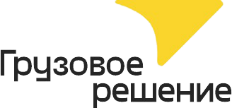 ИП Иларионов В.А. Почтовый адрес: gruzotaxi00@mail.ruЗАЯВКА НА ПЕРЕВОЗКУ ГРУЗА № 245 от 27.03.2022Условия выполнения заказа определяются положениями законодательства РФ, Уставом автотранспорта и условиями настоящего Договора-заявки. Стороны договорились, что принятая по факсу договор-заявка, подтвержденная печатями и подписями ответственных лиц, имеет юридическую силу.1. Исполнитель обеспечивает надлежащую упаковку отправляемого груза, а так же загрузку и выгрузку автотранспортного средства.2. Все споры между сторонами настоящего договора, в том числе касающиеся его осуществления, действительности, прекращения и исполнения подлежат рассмотрению в постоянно действующем арбитражном суде по решению истца.3. Все изменения маршрута, пунктов и сроков погрузки – выгрузки производить только по согласованию с представителем Исполнителя.4. Ответственность за выполнение ПРР перевозчик не несет.5. Заявка считается действительной с момента подписания ее обеими сторонами.6. Комиссия за перевод денежных средств клиент оплачивает сам.7. В случает отказа от погрузки менее, чем за 24 часа от даты погрузки, считается срывом заявки. Заказчик выплачивает штраф в размере 10% от стоимости перевозки, но не менее чем 2000 руб.С условиями перевозки согласны: ПОГРУЗКАПОГРУЗКАПОГРУЗКАПОГРУЗКАПОГРУЗКАПОГРУЗКАПОГРУЗКАПОГРУЗКАРАЗГРУЗКАРАЗГРУЗКАРАЗГРУЗКАРАЗГРУЗКАРАЗГРУЗКАРАЗГРУЗКАРАЗГРУЗКАРАЗГРУЗКАГрузоотправитель:Грузоотправитель:Грузоотправитель:Грузополучатель:Грузополучатель:Грузополучатель:Грузополучатель:Дата:Время работы:Время работы:Дата:Дата:Время работы:Адрес загрузки: Адрес загрузки: Адрес выгрузки:Адрес выгрузки:Адрес выгрузки:Контактное лицо телефон:Контактное лицо телефон:Контактное лицо телефон:Контактное лицо телефон:Контактное лицо телефон:Контактное лицо телефон:Контактное лицо телефон:Контактное лицо телефон:Контактное лицо телефон:Контактное лицо телефон:Контактное лицо телефон:ФИО:ФИО:ФИО:ФИО:ФИО:Наименование и характер грузаНаименование и характер грузаНаименование и характер грузаНаименование и характер грузаНаименование и характер грузаКол-во местКол-во местВес, кгВес, кгОбъем, м3Объем, м3Объем, м3Объем, м3Объем, м3Объем, м3Особые условия и требования к перевозкеОсобые условия и требования к перевозкеОсобые условия и требования к перевозкеОсобые условия и требования к перевозкеОсобые условия и требования к перевозкеТип загрузки(зад, бок, верх)Тип загрузки(зад, бок, верх)Тип загрузки(зад, бок, верх)Тип загрузки(зад, бок, верх)Тип выгрузки(зад, бок, верх)Тип выгрузки(зад, бок, верх)Тип выгрузки(зад, бок, верх)Тип выгрузки(зад, бок, верх)Тип выгрузки(зад, бок, верх)Тип выгрузки(зад, бок, верх)Особые условия и требования к перевозкеОсобые условия и требования к перевозкеОсобые условия и требования к перевозкеОсобые условия и требования к перевозкеОсобые условия и требования к перевозкеТип загрузки(зад, бок, верх)Тип загрузки(зад, бок, верх)Тип загрузки(зад, бок, верх)Тип загрузки(зад, бок, верх)Тип выгрузки(зад, бок, верх)Тип выгрузки(зад, бок, верх)Тип выгрузки(зад, бок, верх)Тип выгрузки(зад, бок, верх)Тип выгрузки(зад, бок, верх)Тип выгрузки(зад, бок, верх)Стоимость перевозки:Стоимость перевозки:Стоимость перевозки:Стоимость перевозки:Условия и форма оплаты:Условия и форма оплаты:Условия и форма оплаты:Условия и форма оплаты:Исполнитель: ИП Иларионов Владимир АндреевичИНН: 550714068190ОГРН: 318861700047562Адрес: 628617, Ханты-Мансийский Автономный округ - Югра АО, г. Нижневартовск, ул. Пермская, д. 31Р/с: 40802810410050069328Банк: Ф ТОЧКА БАНК КИВИ БАНК (АО)БИК: 044525797Корр/c: 30101810445250000797_____________________ Иларионов В.А.                М.П.Заказчик : _____________________ Фамилия И.О.                М.П.